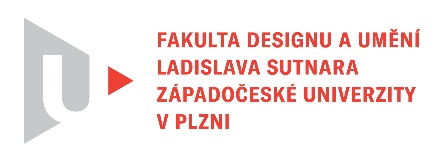 Protokol o hodnoceníkvalifikační práce Název bakalářské práce: ZKRATKAPráci předložil student: Markéta ČERMÁKOVÁStudijní obor a specializace: Sochařství, specializace Socha a prostor Hodnocení vedoucího prácePráci hodnotil: Doc. MgA. Benedikt TolarCíl práceCíl práce tak, jak jej Markéta ve své teoretické části práce deklaruje, je dle mého názoru  naplněn.Stručný komentář hodnotiteleCo si vzpomínán, tak Markéta do svých výtvarných prací často a ráda implementuje humor. Ne jinak je tomu i v případě její bakalářské práce, a já musím konstatovat, že vtip v umění je i můj šálek kávy. Velmi rád si čas od času vzpomenu na její dílo „Kankán“, který je prostě skvělý.V předložené bakalářské práci se studentka vžívá do role jakéhosi vědce – botaničky, která se snaží rekonstruovat pro ni vizuálně neznámé rostliny na základě jejich názvů. Své „vědecké objevy“ zpracovává kresebně i plasticky, a poněvadž je to vědkyně pracovitá, tak série jejího „výzkumu“ se zvětšují a zvětšují…Markéta je tvrdohlavá žena (jak sama přiznává hned v úvodu své teoretické části BP), a tento fakt se nám oběma pletl do cesty hlavně v první polovině její práce. Od sveřepého lpění na výrobě promyšleného technického i estetického systému soklů, které dle mého názoru odvádělo autorčinu energii od toho, co považuji za gró celého konceptu, si nakonec (nejen ode mne) nechala poradit a mohla se zbývající čas věnovat objektům samotným. Určitá úskalí vidím v budoucí finální instalaci, která sehraje u této práce významnou roli. Nicméně na základě předběžných konzultací věřím, že i s tímto “problémem“ si Markéta poradí.  Několikrát jsou v textu zmíněny jako inspirace díla Františka Skály a já osobně tam cítím i něco z Karla Nepraše.Leckdo by mohl této práci vytýkat jistou prvoplánovitost, ale já osobně s ní problém nemám, a pokud bych měl za sebe vybrat nejlepší “zrekonstruovanou“ rostlinu, tak by jí určitě byla Netýkavka nedůtklivá.Vyjádření o plagiátorstvíDle mého názoru se o plagiátorství mluvit nedá.Navrhovaná známka a případný komentářZ výše zmíněných důvodů v tuto chvíli váhám mezi známkami výborně – velmi dobře a nechám se překvapit instalací i obhajobou.Datum: 21. 5. 2023					Podpis: Doc. MgA. Benedikt Tolar